Требования к оформлению статейМатериал статьи предоставляется на русском языке в объёме от 3 до 5 страниц формата А4 (включая таблицы, иллюстрации и список литературы) и оформляется в редакторе Microsoft Office Word 2007-2014 для ОС Windows в следующем виде:– шрифт Times New Roman,– поля: верхнее – 2 см; нижнее – 2 см; левое – 3,0 см; правое – 1,5 см;– абзацный отступ – 1,25 см;– основной текст – кегель № 14; межстрочный интервал – 1,0;– выравнивание текста по ширине;– страницы не нумеруются;– переносы не допускаются;– формулы набираются основным текстом, номер формулы проставляется в конце строки после формулы в круглых скобках;– рисунки и графики должны быть представлены в черно-белом цвете в формате JPG, располагаться по центру и не выходить за область печати. Название и номера рисунков указываются под рисунками по центру (Рисунок 1 – Название);– таблицы должны быть выполнены в редакторе Microsoft Office Word. Название и номера таблиц указываются над таблицами, выравниваются по правому краю (Таблица 1 – Название.). Таблица должна располагаться по центру и не должна выходить за область печати;– ссылки на литературные источники проставляются внутри статьи в квадратных скобках. Список литературы нумеруется по ходу текста.Не рекомендуется использовать более трех интернет-источников, а также литературу, с момента издания которой прошло более 10 лет. В список литературы не включаются неопубликованные работы, учебники, учебные пособия и тезисы материалов конференций.В каждой статье должны быть указаны следующие данные:– УДК;– Название статьи (прописными буквами, кегль № 14, полужирное начертание);– Автор: Фамилия И.О.* – учёная степень и звание, Научный руководитель: Фамилия И.О – учёная степень и звание (* – ставится после Ф.И.О. контактного лица);– Официальное полное название учреждения (место работы), город, почтовый адрес, тел., e-mail (организации).– Ключевые слова (не более 10 слов);– Аннотация (около 150 слов), оформленная шрифтом Times New Roman, кегль № 12, в которой следует изложить цель исследований, при необходимости оригинальную часть методики, результаты (обязательно с приведением количественных данных), выводы;– Введение;– Объекты и методы исследований;– Результаты исследований;– Выводы;– Библиографический список, оформленный в соответствии с ГОСТ 7.0.5–2008.На английском языке необходимо предоставить следующую информацию: – Название статьи (должно быть грамотно с точки зрения английского языка, не должно содержать транслитераций с русского языка, кроме непереводимых названий собственных имен, приборов и др. объектов, имеющих собственные названия);– Имена и фамилии авторов (Ivan I. Ivanov);– Официальное англоязычное название учреждения (с указанием почтового адреса, тел., е-mail);– Ключевые слова (Keywords).– Текст аннотации (Abstract) (англоязычная версия аннотации должна по смыслу и структуре полностью соответствовать русскоязычной и быть грамотной с точки зрения английского языка).– Список литературы (References), изложенный с использованием транслитерации, приводится полностью отдельным блоком, повторяя список литературы к русскоязычной части, независимо от того, имеются или нет в нём иностранные источники. Если в русскоязычном списке есть ссылки на иностранные публикации, они полностью повторяются в списке, изложенном с использованием транслитерации.Материалы должны быть отредактированы автором по вышеизложенным требованиям, при направлении в печать возможны незначительные правки и исправления.Оргкомитет оставляет за собой право отклонять от публикации статьи, оформленные с нарушениями требований и сроков предоставления.Статья должна быть представлена в ФГБНУ «ВНИИМП им. В.М. Горбатова» по адресу электронной почты confys-2016@vniimp.ru не позднее 19 августа 2016 года. В названии файлов необходимо указывать фамилию первого автора и наименование документа (например: «Иванов И.И. Статья», «Иванов И.И. Стендовый доклад»). В названии файлов с заявкой указывают наименование учреждения (например: «ВНИИМП. Заявка»).При получении материалов по электронной почте оргкомитет конференции в течение трёх рабочих дней отправляет в адрес автора уведомление о приёме материалов. К авторам, отправившим материалы по электронной почте и не получившим подтверждения об их получении, просьба продублировать заявку или связаться по телефону с оргкомитетом.Пример оформления материаловУДК 621.798.18:547.962.9ИЗУЧЕНИЕ ВЛИЯНИЯ ОРГАНИЧЕСКИХ КИСЛОТ НА ФОРМИРОВАНИЕ СВОЙСТВ КОЛЛАГЕНОВЫХ РАСТВОРОВ И ПЛЕНОК ДЛЯ УПАКОВКИ МЯСНЫХ ПРОДУТОВАвтор: Ревуцкая Н.М.*Научный руководитель: Семенова А.А. – д.т.н., профессор.ФГБНУ «ВНИИМП им. В.М. Горбатова», Москваrevutskaya@vniimp.ruRESEARCHING OF THE ORGANIC ACIDS INFLUENCE ON FORMING OF COLLAGEN SOLUTIONS AND MEMBRANE PROPERTIES FOR MEAT PRODUCTS PACKAGINGAuthor: Nataliya M. Revutskaya.*Scientific adviser: Anastasiya A. Semenova, Ph. D., Prof.The Gorbatov’s All-Russian Meat Research Institute, Moscowrevutskaya@vniimp.ruКлючевые слова: Здесь следует перечислить несколько слов 
(не более 10), выражающих основное смысловое содержание статьи, служащих ориентиром для читателя и использующихся для поиска статей в электронных базах.Keywords: Здесь следует поместить ключевые слова на английском языке, полностью соответствующие русскоязычным.Аннотация: Текст аннотации, отражающий цель исследований, при необходимости оригинальную часть методики, результаты (обязательно с приведением количественных данных), выводы; объём аннотации – до 150 слов.Abstract: Текст аннотации на английском языке, по смыслу и структуре полностью соответствующий русскоязычной и грамотный с точки зрения английского языка.Введение: Здесь следует поместить текст объёмом не более 0,25 общего объёма статьи.Объекты и методы исследования: Здесь следует поместить описание объектов и методов исследования, использованных при получении экспериментальных данных, отражённых в настоящей публикации. Объём текста – не более 0,3 от общего объёма статьи. Может содержать формулы. Например: (формула 1).Результаты исследований: Здесь следует поместить результаты проведённых исследований, а также обстоятельный и аргументированный их анализ. Объём текста – не более 0,5 от общего объёма статьи. Текст может содержать рисунки, таблицы и формулы. Например: (рисунок 1), (таблица 1).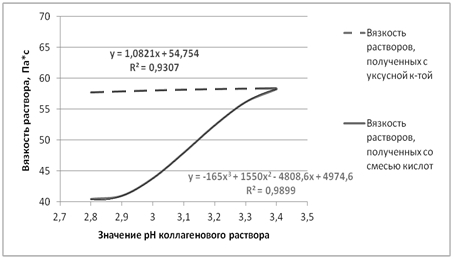 Рисунок 1 – Характер изменения вязкости коллагеновых растворов в зависимости от значения рН при использовании уксусной кислоты и смеси молочной и уксусной кислотТаблица 1 – Влияние органических кислот на физическо-химические характеристики коллагеновых пленокВыводы: Здесь необходимо поместить аргументированные выводы, следующие из анализа описываемых результатов исследований. Объём текста – 5-6 абзацев, но не более 0,2 общего объёма всей статьи.Список использованных источников1. Фамилия И.О. автора. Наименование источника (книги одного автора). – Город: Издательство, год. – Общее количество страниц (цифрами).2. Фамилия И.О. автора. Наименование источника (книги нескольких авторов) / И.О. Фамилии автора и соавторов. – Город: Издательство, год. – Общее количество страниц (цифрами).3. Фамилия И.О. автора. Наименование источника (статьи одного автора) // Наименование периодического издания. – Город: Издательство. – Год. – №. – С.4. Фамилия И.О. автора. Наименование источника (статьи нескольких авторов). / И.О. Фамилии автора и соавторов // Наименование периодического издания. – Город: Издательство. – Год. – №. – С.5. Название интернет-сайта, интернет-портала, название электронного документа [Электронный ресурс]. – Режим доступа: электронный адрес (ссылка). – (Дата обращения: ДД.ММ.ГГГГ).References1. Фамилия И.О. автора. Наименование источника (книги одного автора). – Город: Издательство, год. – Общее количество страниц (цифрами).2. Фамилия И.О. автора. Наименование источника (книги нескольких авторов) / И.О. Фамилии автора и соавторов. – Город: Издательство, год. – Общее количество страниц (цифрами).3. Фамилия И.О. автора. Наименование источника (статьи одного автора) // Наименование периодического издания. – Город: Издательство. – Год. – №. – С.4. Фамилия И.О. автора. Наименование источника (статьи нескольких авторов). / И.О. Фамилии автора и соавторов // Наименование периодического издания. – Город: Издательство. – Год. – №. – С.5. Название интернет-сайта, интернет-портала, название электронного документа (на английском языке или в транслитерированном виде) [Electronic resource]. – Access mode: электронный адрес (ссылка). – (The date of request: ДД.MM.ГГГГ).Примечание – В блоке References даты, номера выпусков и количество страниц обозначаются цифрами; прочая информация – латинскими буквами – в транслитерированном виде для русскоязычных источников и на языке оригинала для иностранных источников.E=mc2,(1)где E – энергия объекта, m – его масса, c – скорость света в вакууме, равная 299 792 458 м/с.где E – энергия объекта, m – его масса, c – скорость света в вакууме, равная 299 792 458 м/с.КислотыПаропроницаемость, г/м², за 24 чТемпература сваривания, оС0,5 М уксусная кислота985±3050-52Смесь кислот (1:6)843±2553-54Смесь кислот (1:3)872±2552-53Смесь кислот (1:1)935±2748-49